COMUNE DI BARUMINI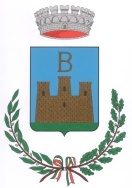 Provincia del Sud Sardegna--------------------------------------------------------------------------------------------------Viale San Francesco 3 – c.a.p. 09021 – Barumini – tel. 070/9368024 – fax 070/9368033 – Email s.socialebarumini@tiscali.itRICHIESTA CONTRIBUTO IN FAVORE DI ANZIANI/DISABILI IN SITUAZIONE DI PARZIALE/TOTALE NON AUTOSUFFICIENZA RIMBORSO SPESE SOSTENUTE PER SERVIZI DI ASSISTENZA DOMICILIARE. ANNO 2021.COMUNE DI  BARUMINIResp. Servizio Sociale Il/La sottoscritto/a__________________________________ nato/a a ________________________ il _______________ residente a __________________________________ Cap.__________________Via _______________________________________________ n°__ Tel. _____________________Codice Fiscale____________________________________________________________________in qualità di:□ Destinatario del piano □ Genitore □ Figlio/Figlia□ Tutore □ Amministratore di sostegno□ Altro (specificare)______________________________________________________________CHIEDEIL RIMBORSO DELLE SPESE SOTENUTE PER L’ASSISTENZA DOMICILIARE IN FAVORE DI________________________________________ nato/a a _________________________________il _______________ residente a  Barumini _____________________________________ n°______Tel. _________________________ Cell. ______________________________________________Codice Fiscale____________________________________________________________________A tal fine , il sottoscritto ai sensi dell’articolo 46  del D.P.R. 28/12/2000 n° 445:DICHIARAChe il nucleo familiare della persona per la quale si richiede l’intervento è così costituito :CHE il nucleo NON E’ BENEFICIARIO di interventi assistenziali erogati da INPS/Comuni/ASL o da altri enti pubblici o privati  ( progetti l.162/98, ritornare a casa, progetto homecare, etc )CHE il reddito ISEE Del richiedente è il seguente :___________________________________;Servizi fruiti settimanalmente dal destinatario del piano ( Servizi infermieristici, ricoveri, fisioterapia etc) Che il beneficiario è assistito da un parente che beneficia dei permessi garantiti dalla L.162/98 SE SI indicare: Nome _______________________________________ Cognome ___________________________Datore di lavoro __________________________________________________________________N° Ore  settimanali di permessi fruiti  _________________________ ;N° settimane  annuali  di permessi  fruiti ___________________________________________;Modalità di erogazione del beneficio :Accredito CONTO BENEFICIARIO IBAN __________________________________________________________RIMESSA DIRETTA  ( PRESSO SPORTELLO BANCO DI SARDEGNA)DELEGA PER LA RISCOSSIONE DOCUMENTI DA ALLEGARE□ Fotocopia di un documento di identità del richiedente;□ Fotocopia della certificazione di handicap grave, ai sensi della Legge 104/92 o di altra certificazione attestante situazione sanitaria;□ Scheda Salute - Allegato 3 - allegata al presente modulo, che dovrà essere compilata e firmata dal Medico di Medicina Generale.□ Attestazione ISEE – in corso di validità;□ Fotocopia della documentazione attestante l’eventuale nomina di tutore o di amministratore di sostegno;□ Certificazione attestante la presenza nel nucleo familiare del richiedente di altri familiari affetti da gravi patologie, (invalidità, certificazione L.104/92 art. 3. Comma 1  ecc, o altra certificazione);Data____________________ Firma _____________________________Il sottoscritto, in conformità di quanto sancito dall’art. 13 del D. Lgs 30 Giugno 2007 N. 196 “Codice in materia di protezione dei dati personali”, autorizza il trattamento dei dati personali da parte del Settore Servizi Sociali del Comune di Barumini esclusivamente nell’ambito del procedimento connesso alla pratica della Legge 162/98.Data____________________ Firma _____________________________Rapporto parentelaCognome e nomeData di nascitaOre  giornaliere dedicate all’assistenza Servizio fruitoSoggetto erogatoren. ore SETTIMANALIsettimanalin. settimane ANNUALIannuali